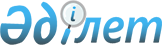 Об установлении публичного сервитута акционерному обществу "Казахтелеком"
					
			Утративший силу
			
			
		
					Решение акима Челгашинского сельского округа Карасуского района Костанайской области от 14 мая 2019 года № 1-р. Зарегистрировано Департаментом юстиции Костанайской области 16 мая 2019 года № 8440. Утратило силу решением акима Челгашинского сельского округа Карасуского района Костанайской области от 16 сентября 2021 года № 4
      Сноска. Утратило силу решением акима Челгашинского сельского округа Карасуского района Костанайской области от 16.09.2021 № 4 (вводится в действие по истечении десяти календарных дней после дня его первого официального опубликования).

      Сноска. В реквизитах и по всему тексту словосочетание "Целинного сельского округа" заменено соответственно словосочетанием "Челгашинского сельского округа" решением акима Челгашинского сельского округа Карасуского района Костанайской области от 25.08.2020 года № 4-р (вводится в действие по истечении десяти календарных дней после дня его первого официального опубликования).
      В соответствии со статьей 19, пунктом 4 статьи 69 Земельного кодекса Республики Казахстан от 20 июня 2003 года, статьей 35 Закона Республики Казахстан от 23 января 2001 года "О местном государственном управлении и самоуправлении в Республике Казахстан" аким Челгашинского сельского округа Карасуского района РЕШИЛ:
      1. Установить акционерному обществу "Казахтелеком" публичный сервитут на земельный участок в целях прокладки и эксплуатации волоконно-оптической линии связи, расположенный на территории села Целинное Челгашинского сельского округа Карасуского района общей площадью 0,8375 гектаров.
      2. Государственному учреждению "Аппарат акима Челгашинского сельского округа" в установленном законодательством Республики Казахстан порядке обеспечить:
      1) государственную регистрацию настоящего решения в территориальном органе юстиции;
      2) исключен решением акима Челгашинского сельского округа Карасуского района Костанайской области от 25.08.2020 года № 4-р (вводится в действие по истечении десяти календарных дней после дня его первого официального опубликования).


      3) размещение настоящего решения на интернет – ресурсе акимата Карасуского района после его официального опубликования.
      Сноска. Пункт 2 с изменением, внесенным решением акима Челгашинского сельского округа Карасуского района Костанайской области от 25.08.2020 года № 4-р (вводится в действие по истечении десяти календарных дней после дня его первого официального опубликования).


      3. Контроль за исполнением настоящего решения оставляю за собой.
      4. Настоящее решение вводится в действие по истечении десяти календарных дней после дня его первого официального опубликования.
					© 2012. РГП на ПХВ «Институт законодательства и правовой информации Республики Казахстан» Министерства юстиции Республики Казахстан
				
      Аким
Челгашинского сельского округа

А. Мухаметжанов
